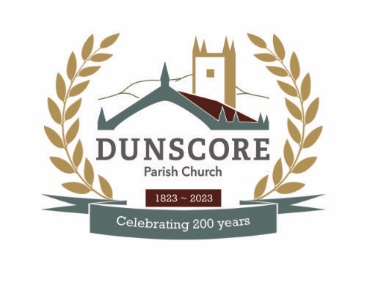 Dunscore Church Family Notices Registered Scottish Charity SC016060, Congregation Number 080454Minister REV MARK SMITH Manse: 01387 820475.  Mobile: 0776 215 2755 Email: Mark.Smith@churchofscotland.org.uk Facebook: Rev Mark Smith YouTube: CairnValley ChurchesSunday 23rd July 2023 11.30am – Morning Worship in Dunscore ChurchCAFÉ CHURCH - … bring your beach towel!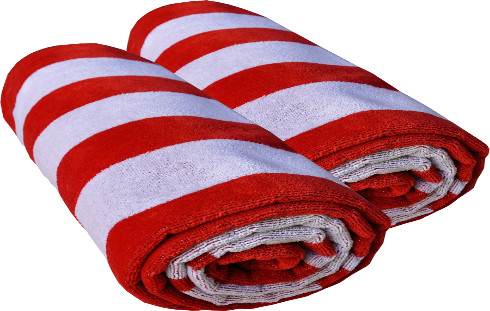 Morning Worship in Dunscore Church. Zoom live – https://us02web.zoom.us/j/86939887756A message from our Minister: Mark has been on leave this week and so no Minister’s message this week. I have repeated last weeks (with slight amendment)MIA CULPA!In my usual enthusiasm for a ‘good idea’ I got carried away and asked for you to bring a deck-chair this week (23rd) for Café Church!  The wise amongst you will realise that this is simply not practical – both churches would be too choked by extra chairs and cause havoc for everybody!CHANGE OF PLAN – please bring a beach towel instead.  Much more civilised all round!Our Gala Praise services on 6th Aug 11.30am in Dunscore will be an intense (pun intended) meeting with God and each other, aiming to put Jesus at the centre of our community activities – why not invite a friend along.Our worship reminds us of God’s desire to give us good things through the wonderful world we live in, and the seeds of love, grace, mercy and forgiveness Jesus spreads out so freely.  We need to receive these good things for them to flourish in our lives through the work of the Holy Spirit.We often use the image of a gardener to describe how God works in our lives.  We need to be willing and fertile soil for His seeds to grow and spread – or are we rocky, compacted, dried up, full of weeds?  The Holy Spirit lives within us to help prepare the soil as well as nurture the seeds.  Are you part of God’s glorious, beautiful, fruitful garden?  Do you want to be?Join us to find out more.God Bless,MarkPRAYER for this week:	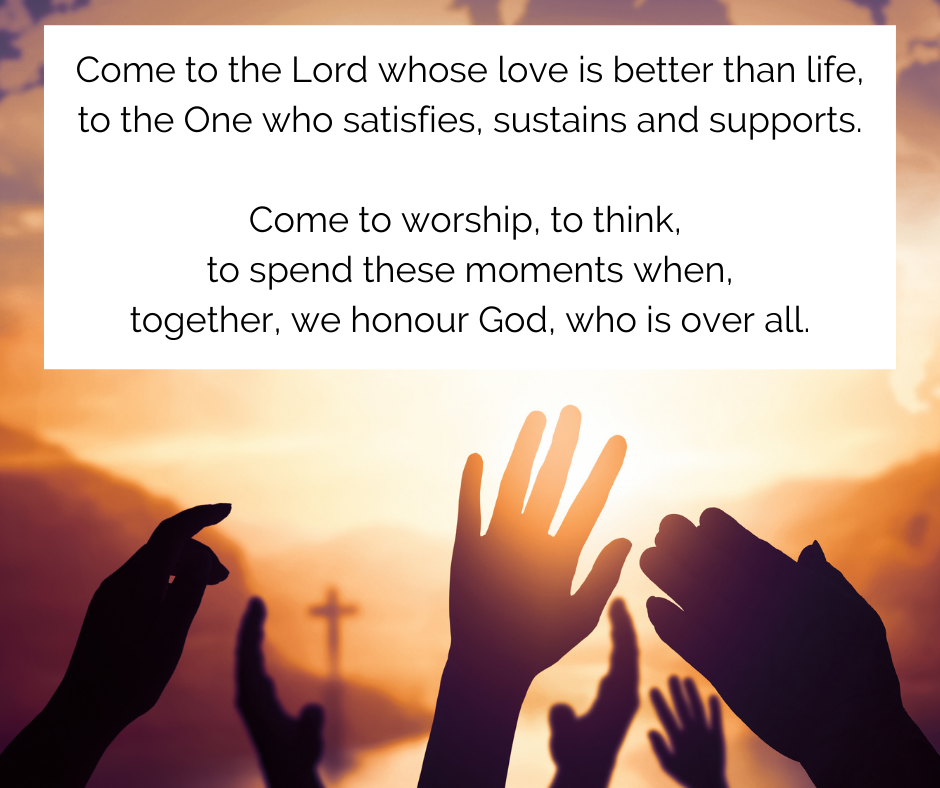 Eco-snippet   Instead of buying all those special spices/herbs for recipes from abroad how about using substitutes from your store cupboard or the UK?e.g. SUMAC – mix lemon zest with ground bay leaves ITALIAN seasoning – 3tbps Basil + Oregano + Parsley                                    1tbsp Garlic Powder (can use fresh but keep in fridge)                                    1 tsp Thyme + Rosemary                                    ½ tsp Mixed Peppercorns N.B. Remember 2 tsp whole spice = 1 tsp ground spice                               1 tsp dried herb = 3 tsp fresh herbsAnd a bonus Eco-Snippet.  Please remember to bring any used ink cartridges to church and put them in the collection box by the Zoom computer.  The box is nearly full and we’ll send them for recycling and the church will receive a small amount of cash for each one.The First Base Food BankIF YOU CAN: Please Donate through 'Just Giving’ online - www.justgiving.com/firstbase   OR Mark Frankland would be delighted to receive cheques made out to ‘The First Base Food Agency’ at First Base Food Bank 6 Buccleuch Street, Dumfries DG1 2NH. Or I will be happy to take a donation in church and send it. Many thanks for your help. Tel. 01387 820236 or e-mail sheila69@btinternet.com Please send any items for the July CFNs by Friday afternoon to Colin Mitchell at 01387 820455 or c.mitchell50@btinternet.com.